                                       M E G H Í V Ó  Az Arthritis Alapítvány,          a Debreceni Egyetem Klinikai Központ Belgyógyászati Klinika Reumatológia          a Debreceni Egyetem Általános Orvostudományi Kar Belgyógyászati Intézet                                                           Reumatológiai Tanszék          és a Debreceni Akadémiai Bizottság Reumatológia, Ortopédia, Traumatológia                                                           (RETRO) munkacsoportja                                                              szeretettel meghívja Önt             az Arthritis Világnap és az Oszteoporózis Világnap alkalmából tartandó rendezvényéreHelyszín:DE ÁOK Belgyógyászati Intézet Reumatológiai Tanszék épületTanteremIdőpont: 2019. október 19. 09.00 – 11.20 Program: 09.00.- 	       Megnyitó, köszöntések09.10- 09.30         Környezeti és életmódi tényezők az artritiszek kialakulásában - mik a 		      bizonyítékok?                              Prof. Dr. Szekanecz Zoltán, reumatológus09.30 - 09.45        Felnőttkori D - vitamin elégtelenség. Mire jó a D-vitamin?      Dr. Falcsik Rebeka, orvos09.45 - 10.00        Derékfájás és ami mögötte van      Dr. Tari Dóra, orvos10.00 - 10.15        Vény nélküli gyógyszerek és táplálék kiegészítők gyógyszerész szemmel.                              Mire figyeljünk oda internetes/televíziós vásárlások során? 		      Dr. Bíró Krisztina, szakgyógyszerész10.15.- 10.30      Lehetőségek a reumával élők számára: Egészségfejlesztő szakember 		    tanácsai		    Dobos Magdolna, egészségfejlesztő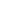 10.30 - 10.40       Mozgásszervi rehabilitáció a gyakorlatban		     Bodnár Zsuzsa, gyógytornász, ergoterapeuta10.40 - 10.45     „Egy kicsi mozgás mindenkinek kell…”     közös torna    10.45 - 11.20 	      Kérdezz- Felelek11.20 -  	     EbédA rendezvényen a részvétel ingyenes, de előzetes regisztrációhoz kötött. Kérjük, hogy részvételi szándékát a buanka@gmail.com e-mail címen vagy a 0652/255-091 telefonszámon jelezze!